Vidéo « Découvrez la préparation de Camille, finaliste Top chef »Regardez la vidéo puis mettez les bonnes réponses en rouge.Recopiez le texte de gauche dans la case de droite.Copiez-collez les photos de gauche à droite.Camille Delcroix est :JardinierCuisinierMenuisier Il travaille dans : Un bistrotUn caféUn château Il a participé à : « Top chef »« Vous allez déguster »« A table »Au début, il met : Une toqueUn tablierDes chaussures spécialesPour commencer sa cuisine, il utilise :Une fourchetteUn couteauUne cuillèreIl va faire à manger pour : 100 personnes1000 personnes10 000 personnesIl se méfie du cuisinier :DavidMouradVictorMarc Meurin est :Un chef étoiléUn élève cuisinierUn juryCamille se prépare pour la finale de Top chef dans le château de Beaulieu où il travaille tous les jours.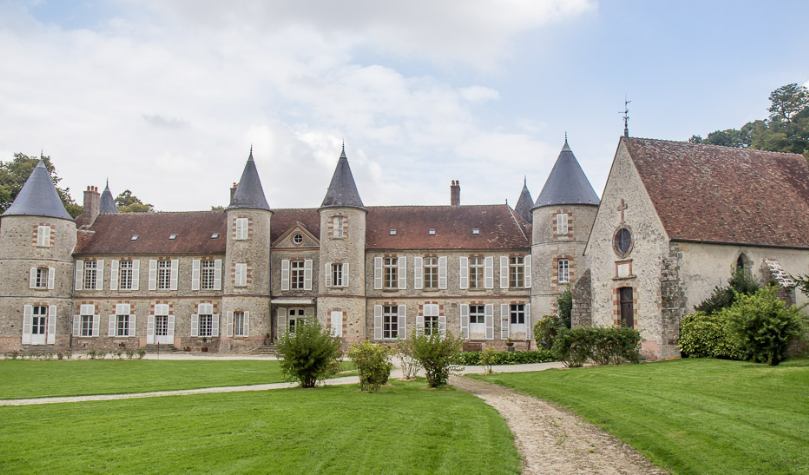 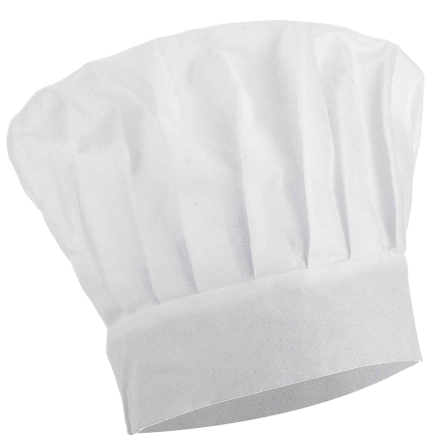 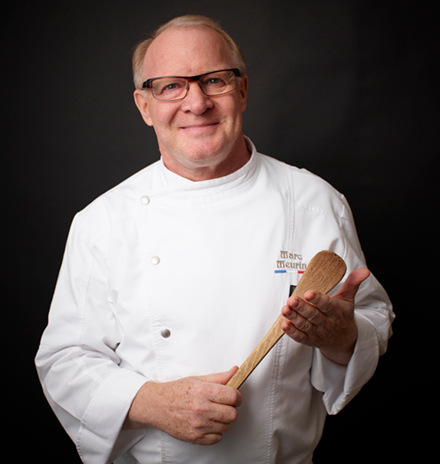 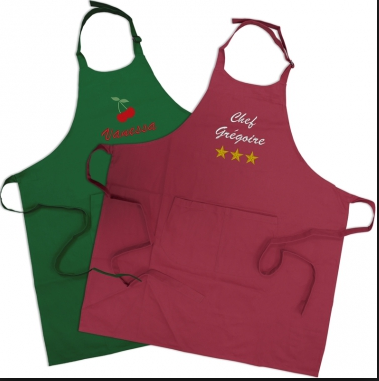 